Соединенные Штаты АмерикиГодыПрезидентыПартийная принадлежностьОсновные направления внутренней политикиОсновные направления внешней политики1945-1953 ( 33-ий) Гарри Трумэн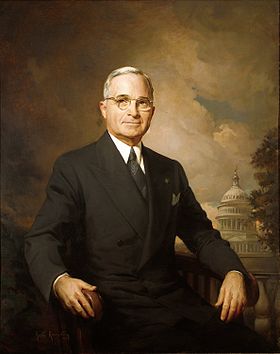 демократ Реконверсия, НТР, улучшение социального положения.Политика «справедливого курса», маккартизмПревращение страны в сверхдержаву, начало « холодной войны», план Маршалла,политика « сдерживания» СССР,доктрина Трумэна 1953-1961Дуайт Эйзенхауэр 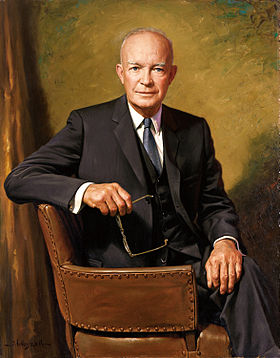 республиканецОсуждение  маккартизма, законы о правах негров, социальные программыДоктрина массированного воздействия в отношении СССР, переговоры с СССР ( неудача) 1961-19631963-1969Джон Кеннеди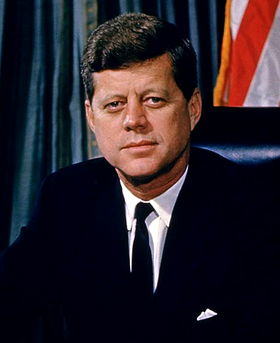 Линдон Джонсон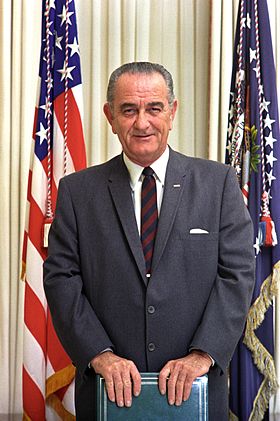 демократдемократПрограмма «новые рубежи», «великое общество», «государство всеобщего благоденствия»Карибский кризис 1962 г, война во Вьетнаме, противостояние с СССР1969-1974Ричард Никсон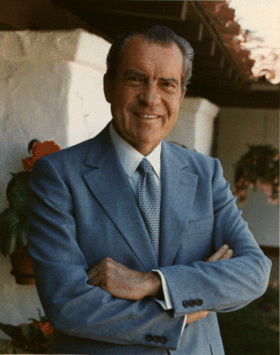 республиканец«Новая экономическая политика», экономический кризис, «Уотергейтский скандал»  1972 г    (первым из президентов)   посетил Советский Союз,  подписал с Л. Брежневым договор ОСВ-1,  1974-1977Джеральд Форд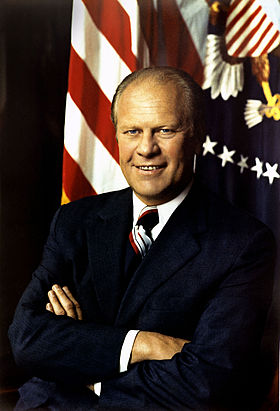 республиканецЭкономические проблемы, связанные с мировым кризисомРазрядка , встреча с Л. Брежневым,Хельсинские соглашения,завершение войны во Вьтнаме1977-1980Джимми Картер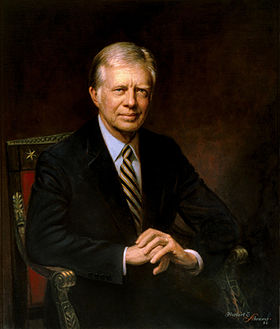 демократ«взлет цен на нефть» ,безработица и инфляция были высоки как никогда, к 1979 году США оказались на грани экономической катастрофы.Ограничение вооружения.Мир на Ближнем Востоке,   1979  г  договор ОСВ-2. с СССРЛауреат Нобелевской премии1980-1989Рональд Рейган 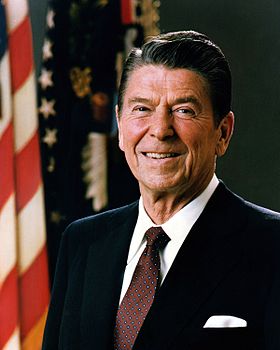 республиканец«Рейганомика», повышение жизненного уровня, постиндустриальное общество« крестовый поход « против СССР,   СОИ, встреча с М. Горбачевым, в ядерной войне не может быть победителей1989-19931993-2000 2000-2008 2008- 2013Джордж Буш ( старший) 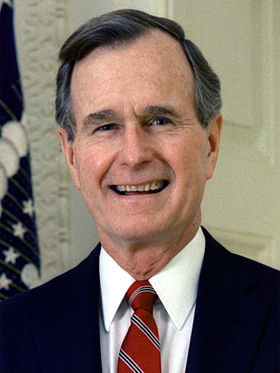 Билл Клинтон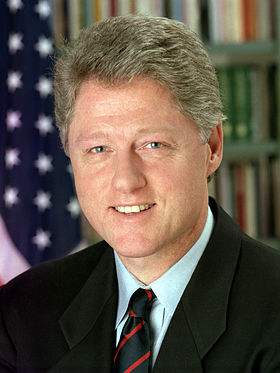 Джордж Буш (младший)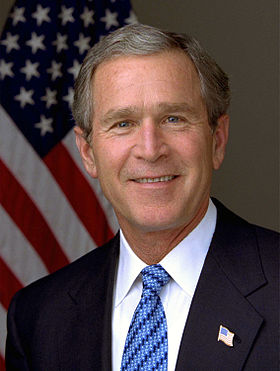 Барак Обама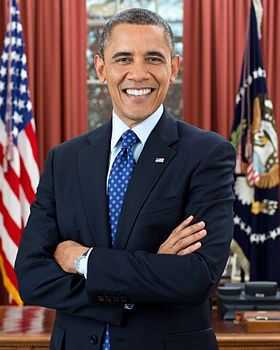 РеспубликанецДемократРеспубликанецдемократСоциальные и экономические проблемыСокращение военных расходов, снижение налогов, помощь молодёжиСнижение налогов, улучшение качества жизни, ( не всегда удачно) конкурентноспособность США в условиях глобализацииСоциальные реформы.Мировой экономический кризисНе измениласьАмерика стала лидером в области высоких технологийВойна в Югославии, улучшение отношений со странами мира, конец «холодной войны»Мировая война с терроризмом, стремление установить гегемонию в миреВоенные операции против Ливии, ликвидация главы Аль –Каиды , обострение отношений с Ираном, Сирией Лауреат Нобелевской премии